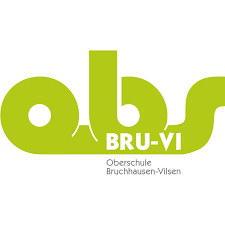 Oberschule Bruchhausen-VilsenOberschule Bruchhausen-VilsenStand: 09.2019Schuleigener Arbeitsplan im Fach:       ev. Religion                                   Schuljahrgang:               5                   Zeitraum, z.B.:Angestrebte Kompetenzen (Schwerpunkte)Die SuS Vereinbartes ThemaBezug zu Methoden- und Medienkonzept (Einführen/Üben von…)Regionale Bezüge/Lernorte und ExperteneinsatzFächerübergreifende Bezüge Sommerferien bis HerbstferienSkizzieren verschiedene Formen familiären ZusammenlebensBeschreiben Merkmale von FreundschaftenBenennen verschiedene Regeln, Normen und Rituale, sowie deren Bedeutung für das ZusammenlebenStellen den Menschen als Individuum und Gemeinschaftswesen darIch und die anderen, z.B. anhand von:Wer bin ich? Familie FreundschaftMiteinander lebenRegeln Konflikte GruppenarbeitRollenspielZuordnungsaufgabenPlakat / Kollagen / PräsentationenKRE, Kap.1,2WF, Kap.1,2Herbstferien bis ZeugnisferienArbeiten Gottesvorstellungen in monotheistischen Religionen herausVergleichen SchöpfungsmythenAltes Testament: Grundlage der monotheistischen Religionen, z.B. anhand von:Schöpfung 10 Gebote Lebenswege im Vertrauen auf Gott kennenlernen (König David, König Salomo, Noah, Mose, Abraham, o.ä.)Bedeutung des AT für Christentum, Judentum und IslamTextarbeit (Bibel)Gruppenarbeit / PartnerarbeitTraumreisenPlakat / Kollagen / PräsentationenMindmapKRE, Kap.7,8, 9ThemenhefteZeugnisferien bis OsterferienUntersuchen Formen und Folgen von RegelverletzungenErläutern die goldene Regel und entwickeln Beispiele für ihre sinnvolle AnwendungSind bereit, die Perspektive eines anderen einzunehmenWarheit und Lüge, z.B. anhand von:ZwickmühlenVerschiedene WahrnehmungenGibt es gute Lügen? Wer einmal lügt… Vertrauen und MisstrauenLügen verzeihenDie Goldene Regel10 GeboteGruppenarbeitRollenspielDiskussionSchemata erstellenPlakat / Kollagen / PräsentationenKRE, Kap. 3WF, Kap. 3Osterferien bis SommerferienDiskutieren die Bedeutung von Vorbildern für das eigene LebenErläutern den Auftrag zur Bewahrung der SchöpfungDer Umwelt verantwortungsvoll begegnen, z.B. anhand von:Natur erfahrenGottes SchöpfungDer Mensch als Teil der NaturWie verhalte ich mich in der Natur?UmweltschutzFridays for FutureTierrechteTierschutzGruppenarbeitRollenspielDiskussionZuordnungsaufgabenPlakat / Kollagen / PräsentationenWF, Kap. 7Oberschule Bruchhausen-VilsenOberschule Bruchhausen-VilsenStand: 09.2019Schuleigener Arbeitsplan im Fach:       ev. Religion                                   Schuljahrgang:          6                       Zeitraum, z.B.:Angestrebte Kompetenzen (Schwerpunkte)Die SuS Vereinbartes ThemaBezug zu Methoden- und Medienkonzept (Einführen/Üben von…)Regionale Bezüge/Lernorte und ExperteneinsatzFächerübergreifende Bezüge Sommerferien bis WeihnachtenBeschreiben individuelle Zukunftswünsche und nennen Kriterien für ein glückliches LebenVergleichen unterschiedliche ZukunftswünscheBeschreiben Solidarität und Verantwortung als christliche HaltungKinder in aller Welt, z.B. anhand von:Kinder in der WeltLeben in verschiedenen LändernKinderarbeitKindersoldatenFairer HandelLeben in einer WeltKinderrechteMenschenwürde Computerrecherche PräsentationDialogfähigkeit übenKRE, Kap. 4WF, Kap. 5ThemenheftWeihnachten bis OsterferienBenennen wesentlicher Aspekte religiöser Praxis im LebensalltagSetzen sich mit Beispielen von Menschen auseinander, die ein Leben im Vertrauen auf Gott führeOrdnen die Person Jesu in seine Zeit und seine Umwelt einChristentum , z.B. anhand von:Religiöses Leben im Christentum (Feste, Heirat, Taufe, etc.) Die Umwelt Jesu GleichnisseErste Christen (Paulus, Konstantin)GruppenarbeitTextarbeit – Verständnis von Gleichnissen (z.B. Der barmherzige Samariter)RollenspielMindmapKRE, Kap. 10, 11, 12, 15WF, Kap. ThemenhefteKircheOsterferien bis SommerferienBenennen gängige Vorurteile und KlischeesErläutern Ursachen und Folgen von VorurteilenDiskutieren Möglichkeiten und Voraussetzungen eines toleranten ZusammenlebensBeschreiben Solidarität und Verantwortung als christliche HaltungVielfalt leben, z.B. anhand von:Wer bin ich? Wohin gehöre ich?FluchtVorurteile und DiskriminierungToleranzFremden Kulturen begegnenGegen Vorurteile und DiskriminierungGruppenarbeitRollenspielDiskussionInterviewWF, Kap. 6Oberschule Bruchhausen-VilsenOberschule Bruchhausen-VilsenStand: 09.2019Schuleigener Arbeitsplan im Fach:       Werte und Normen                                   Schuljahrgang:               5                   Zeitraum, z.B.:Angestrebte Kompetenzen (Schwerpunkte)Die SuS Vereinbartes ThemaBezug zu Methoden- und Medienkonzept (Einführen/Üben von…)Regionale Bezüge/Lernorte und ExperteneinsatzFächerübergreifende Bezüge Sommerferien bis HerbstferienSkizzieren verschiedene Formen familiären ZusammenlebensBeschreiben Merkmale von FreundschaftenBenennen verschiedene Regeln, Normen und Rituale, sowie deren Bedeutung für das ZusammenlebenStellen den Menschen als Individuum und Gemeinschaftswesen darIch und die anderen, z.B. anhand von:Wer bin ich? Familie FreundschaftMiteinander lebenRegeln Konflikte GruppenarbeitRollenspielZuordnungsaufgabenPlakat / Kollagen / PräsentationenKRE, Kap.1,2WF, Kap.1,2Herbstferien bis ZeugnisferienArbeiten Gottesvorstellungen in monotheistischen Religionen herausVergleichen SchöpfungsmythenAltes Testament: Grundlage der monotheistischen Religionen, z.B. anhand von:Schöpfung 10 Gebote Lebenswege im Vertrauen auf Gott kennenlernen (König David, König Salomo, Noah, Mose, Abraham, o.ä.)Bedeutung des AT für Christentum, Judentum und IslamTextarbeit (Bibel)Gruppenarbeit / PartnerarbeitTraumreisenPlakat / Kollagen / PräsentationenMindmapKRE, Kap.7,8, 9Zeugnisferien bis OsterferienUntersuchen Formen und Folgen von RegelverletzungenErläutern die goldene Regel und entwickeln Beispiele für ihre sinnvolle AnwendungSind bereit, die Perspektive eines anderen einzunehmenWarheit und Lüge , z.B. anhand von:ZwickmühlenVerschiedene WahrnehmungenGibt es gute Lügen? Wer einmal lügt… Vertrauen und MisstrauenLügen verzeihenDie Goldene Regel10 GeboteGruppenarbeitRollenspielDiskussionSchemata erstellenPlakat / Kollagen / PräsentationenKRE, Kap. 3WF, Kap. 3Osterferien bis SommerferienDiskutieren die Bedeutung von Vorbildern für das eigene LebenErläutern den Auftrag zur Bewahrung der SchöpfungDer Umwelt verantwortungsvoll begegnen, z.B. anhand von:Natur erfahrenGottes SchöpfungDer Mensch als Teil der NaturWie verhalte ich mich in der Natur?UmweltschutzFridays for FutureTierrechteTierschutzGruppenarbeitRollenspielDiskussionZuordnungsaufgabenPlakat / Kollagen / PräsentationenWF, Kap. 7Oberschule Bruchhausen-VilsenOberschule Bruchhausen-VilsenStand: 09.2019Schuleigener Arbeitsplan im Fach:       Werte und Normen                                   Schuljahrgang:                6                 Zeitraum, z.B.:Angestrebte Kompetenzen (Schwerpunkte)Die SuS Vereinbartes ThemaBezug zu Methoden- und Medienkonzept (Einführen/Üben von…)Regionale Bezüge/Lernorte und ExperteneinsatzFächerübergreifende Bezüge Sommerferien bis WeihnachtenBeschreiben individuelle Zukunftswünsche und nennen Kriterien für ein glückliches LebenVergleichen unterschiedliche ZukunftswünscheBeschreiben Solidarität und Verantwortung als ethische HaltungKinder in aller Welt, z.B. anhand von:Kinder in der WeltLeben in verschiedenen LändernKinderarbeitKindersoldatenFairer HandelLeben in einer WeltKinderrechteMenschenwürde Computerrecherche PräsentationDialogfähigkeit übenKRE, Kap. 4WF, Kap. 5ThemenheftWeihnachten bis OsterferienBenennen wesentlicher Aspekte religiöser Praxis im LebensalltagOrdnen die Person Jesu in seine Zeit und seine Umwelt einChristentum , z.B. anhand von:Religiöses Leben im Christentum (Feste, Heirat, Taufe, etc.) Die Umwelt Jesu GleichnisseErste Christen (Paulus, Konstantin)GruppenarbeitTextarbeit – Verständnis von Gleichnissen (z.B. Der barmherzige Samariter)RollenspielMindmapKRE, Kap. 10, 11, 12, 15WF, Kap. ThemenhefteKircheOsterferien bis SommerferienBenennen gängige Vorurteile und KlischeesErläutern Ursachen und Folgen von VorurteilenDiskutieren Möglichkeiten und Voraussetzungen eines toleranten ZusammenlebensBeschreiben Solidarität und Verantwortung als christliche HaltungLeben in Vielfalt, z.B. anhand von:Wer bin ich? Wohin gehöre ich?FluchtVorurteile und DiskriminierungToleranzFremden Kulturen begegnenGegen Vorurteile und DiskriminierungGruppenarbeitRollenspielDiskussionInterviewWF, Kap. 6Oberschule Bruchhausen-VilsenOberschule Bruchhausen-VilsenStand: 09.2019Schuleigener Arbeitsplan im Fach:       ev. Religion                                   Schuljahrgang:               7                   Zeitraum, z.B.:Angestrebte Kompetenzen (Schwerpunkte)Die SuS Vereinbartes ThemaBezug zu Methoden- und Medienkonzept (Einführen/Üben von…)Regionale Bezüge/Lernorte und ExperteneinsatzFächerübergreifende Bezüge Sommerferien bis HerbstferienErkennen die Bedeutung von Mohammed für den IslamVerstehen zentraler Glaubensinhalte der monotheistischen ReligionenVergleichen christlicher und nichtchristlicher Gottesvorstellungenerklären religiöse und weltanschauliche Aspekte ethischen Handelnsmonotheistische Weltreligionen kennenlernen am Beispiel Islam, z.B. anhand von:  5 SäulenBeschneidungBedeutung Mohammeds für den IslamReligiöses Leben im Christentum (Feste, Heirat, Taufe, etc.) GruppenarbeitZuordnungsaufgabenPlakat / Kollagen / PräsentationenMindmapKRE, Kap. 17ThemenhefteMoscheebesuchenHerbstferien bis Zeugnisferienerläutern Begriffe im Themenfeld Liebe und Sexualitätuntersuchen geschlechtsspezifische Rollenerwartungen und setzen sich damit auseinanderdiskutieren Möglichkeiten und Grenzen sexueller Selbstbestimmung  in Vergangenheit und GegenwartFreundschaft, Liebe und Sexualität, z.B. anhand von:Wer bin ichPubertätsoziale RolleFreundschaftGenderLiebeSchwangerschaftTrennungenGruppenarbeit / PartnerarbeitPlakat / Kollagen / PräsentationenMindmapKRE, Kap. 1, 2WF, Kap. 3pro FamiliaZeugnisferien bis Osterferienreligiöse Spuren und Traditionen in der Lebenswelt aufzeigeneinen eigenen Standpunkt zu religiösen und ethischen Themen finden und argumentativ vertretenReformation, z.B. anhand von:katholische Kirche im MittelalterAblassbriefe Leben LuthersLuther wird MönchGleichnis vom verlorenen Sohn und seine Bedeutung für LutherThesenanschlagLuther auf der FluchtEntwicklung der evangelischen KircheGegenüberstellung: katholisch - evangelischGruppenarbeitRollenspielDiskussionSchemata erstellenPlakat / Kollagen / PräsentationenKRE, Kap. 15ThemenheftOsterferien bis Sommerferienbenennen und skizzieren menschliche Grundbedürfnisseerklären individuelle Erwartungen an die Verwirklichung eines eigenen IchsArbeit und Freizeit , z.B. anhand von:ZeitAlles hat seine ZeitArbeitFreizeitSonntagmacht nur Freizeit glücklich?GruppenarbeitRollenspielDiskussionZuordnungsaufgabenPlakat / Kollagen / PräsentationenKRE, Kap. 7Oberschule Bruchhausen-VilsenOberschule Bruchhausen-VilsenStand: 09.2019Schuleigener Arbeitsplan im Fach:       ev. Religion                                   Schuljahrgang:               8                Zeitraum, z.B.:Angestrebte Kompetenzen (Schwerpunkte)Die SuS Vereinbartes ThemaBezug zu Methoden- und Medienkonzept (Einführen/Üben von…)Regionale Bezüge/Lernorte und ExperteneinsatzFächerübergreifende Bezüge Sommerferien bis HerbstferienVerstehen zentraler Glaubensinhalte der monotheistischen ReligionenVergleichen christlicher und nichtchristlicher Gottesvorstellungenbeschreiben Ursprung und Bedeutung von Initiationsritenerklären religiöse und weltanschauliche Aspekte ethischen Handelnsmonotheistische Weltreligionen kennenlernen am Beispiel Judentum, z.B. anhand von:Grundlagen des GlaubensBar Mitzwa/ Bat Mitzwa Vgl. zu anderen InitiationsritenReligiöses Leben im Judentum (Feste, Heirat, Taufe, etc.) SpeisevorschriftenWie Juden betenDas Judentum in der DiasporaGruppenarbeitZuordnungsaufgabenPlakat / Kollagen / PräsentationenMindmapKRE, Kap. 16ThemenhefteSynagogeHerbstferien bis ZeugnisferienErläutern den Auftrag zur Bewahrung der SchöpfungVerantwortung für die Natur, z.B. anhand von:Natur als LebensraumNatur als LieferantDer Mensch als Gefahr für die NaturVerantwortungZukunft mitgestaltenLeben in einer vernetzten WeltGruppenarbeit / PartnerarbeitPlakat / Kollagen / PräsentationenDiskussion/ DebatteKRE, Kap. 9WF, Kap. 2ThemenheftZeugnisferien bis Osterferienbeschreiben individuelle Krisen und deren Verläufebeschreiben verschiedene Suchtformenerläutern Ursachen und Auswirkungen von Süchten#reflektieren lösungsorientierte Möglichkeiten zum Umgang und zur Prävention von Krisenuntersuchen und beurteilen Möglichkeiten, ein positives Selbstwertgefühl zu erfahrenSucht und Abhängigkeit, z.B. anhand von:Was sind Drogen?Was ist Sucht?Alkohol – Spaß oder Sucht?nicht stoffgebundene Abhängigkeiten ( Magersucht, Sex, Computer, Aufmerksamkeit, ...Ursachen von SuchtNein – sagenPräventionGruppenarbeitRollenspielDiskussionPlakat / Kollagen / PräsentationenWF, Kap. 2ThemenheftOsterferien bis Sommerferienbenennen und skizzieren menschliche Grundbedürfnissearbeiten den Begriff der Menschenwürde herausdiskutieren Beispiele von Verletzungen der Menschenrechteerklären religiöse und weltanschauliche Aspekte ethischen Handelns und setzen sich damit auseinanderMenschenwürde und Menschenrechte , z.B. anhand von:Leben in einer WeltArm oder reich?Die Würde des MenschenMenschenrechteTodesstrafeGerechtigkeitFreiheitGrenzen der FreiheitGerechtigkeitUtopieGruppenarbeitDiskussionPlakat / Kollagen / PräsentationenWF, Kap. 4ThemenheftOberschule Bruchhausen-VilsenOberschule Bruchhausen-VilsenStand: 09.2019Schuleigener Arbeitsplan im Fach:       Werte und Normen                                   Schuljahrgang:               7                   Zeitraum, z.B.:Angestrebte Kompetenzen (Schwerpunkte)Die SuS Vereinbartes ThemaBezug zu Methoden- und Medienkonzept (Einführen/Üben von…)Regionale Bezüge/Lernorte und ExperteneinsatzFächerübergreifende Bezüge Sommerferien bis HerbstferienErkennen die Bedeutung von Mohammed für den IslamVerstehen zentraler Glaubensinhalte der monotheistischen ReligionenVergleichen christlicher und nichtchristlicher Gottesvorstellungenerklären religiöse und weltanschauliche Aspekte ethischen Handelnsmonotheistische Weltreligionen kennenlernen am Beispiel Islam, z.B. anhand von:  5 SäulenBeschneidungBedeutung Mohammeds für den IslamReligiöses Leben im Christentum (Feste, Heirat, Taufe, etc.) GruppenarbeitZuordnungsaufgabenPlakat / Kollagen / PräsentationenMindmapKRE, Kap. 17ThemenhefteMoscheebesuchenHerbstferien bis Zeugnisferienerläutern Begriffe im Themenfeld Liebe und Sexualitätuntersuchen geschlechtsspezifische Rollenerwartungen und setzen sich damit auseinanderdiskutieren Möglichkeiten und Grenzen sexueller Selbstbestimmung  in Vergangenheit und GegenwartFreundschaft, Liebe und Sexualität, z.B. anhand von:Wer bin ichPubertätsoziale RolleFreundschaftGenderLiebeSchwangerschaftTrennungenGruppenarbeit / PartnerarbeitPlakat / Kollagen / PräsentationenMindmapKRE, Kap. 1, 2WF, Kap. 3pro FamiliaZeugnisferien bis Osterferienreligiöse Spuren und Traditionen in der Lebenswelt aufzeigeneinen eigenen Standpunkt zu religiösen und ethischen Themen finden und argumentativ vertretenstellen Ursachen der Kirchentrennung und ihre Wirkung in der Gegenwart darvergleichen zentrale Glaubensinhalte monotheistischer ReligionenReformation, z.B. anhand von:katholische Kirche im MittelalterAblassbriefe Leben LuthersLuther wird MönchGleichnis vom verlorenen Sohn und seine Bedeutung für LutherThesenanschlagLuther auf der FluchtEntwicklung der evangelischen KircheGegenüberstellung: katholisch - evangelischGruppenarbeitRollenspielDiskussionSchemata erstellenPlakat / Kollagen / PräsentationenKRE, Kap. 15ThemenheftOsterferien bis Sommerferienbenennen und skizzieren menschliche Grundbedürfnisseerklären individuelle Erwartungen an die Verwirklichung eines eigenen IchsArbeit und Freizeit , z.B. anhand von:ZeitAlles hat seine ZeitArbeitFreizeitSonntagmacht nur Freizeit glücklich?GruppenarbeitRollenspielDiskussionZuordnungsaufgabenPlakat / Kollagen / PräsentationenKRE, Kap. 7ThemenheftOberschule Bruchhausen-VilsenOberschule Bruchhausen-VilsenStand: 09.2019Schuleigener Arbeitsplan im Fach:       Werte und Normen                                   Schuljahrgang:               8                Zeitraum, z.B.:Angestrebte Kompetenzen (Schwerpunkte)Die SuS Vereinbartes ThemaBezug zu Methoden- und Medienkonzept (Einführen/Üben von…)Regionale Bezüge/Lernorte und ExperteneinsatzFächerübergreifende Bezüge Sommerferien bis HerbstferienVerstehen zentraler Glaubensinhalte der monotheistischen ReligionenVergleichen christlicher und nichtchristlicher Gottesvorstellungenbeschreiben Ursprung und Bedeutung von Initiationsritenerklären religiöse und weltanschauliche Aspekte ethischen Handelnsmonotheistische Weltreligionen kennenlernen am Beispiel Judentum, z.B. anhand von:Grundlagen des GlaubensBar Mitzwa/ Bat Mitzwa Vgl. zu anderen InitiationsritenReligiöses Leben im Judentum (Feste, Heirat, Taufe, etc.) SpeisevorschriftenWie Juden betenDas Judentum in der DiasporaGruppenarbeitZuordnungsaufgabenPlakat / Kollagen / PräsentationenMindmapKRE, Kap. 16ThemenhefteSynagogeHerbstferien bis Zeugnisferienbenennen und vergleichen Chancen und Gefahren des menschlichen Umgangs mit Natur und UmweltErläutern den Auftrag zur Bewahrung der SchöpfungVerantwortung für die Natur, z.B. anhand von:Natur als LebensraumNatur als LieferantDer Mensch als Gefahr für die NaturVerantwortungZukunft mitgestaltenLeben in einer vernetzten WeltGruppenarbeit / PartnerarbeitPlakat / Kollagen / PräsentationenDiskussion/ DebatteKRE, Kap. 9WF, Kap. 2ThemenheftZeugnisferien bis Osterferienbeschreiben individuelle Krisen und deren Verläufebeschreiben verschiedene Suchtformenerläutern Ursachen und Auswirkungen von Süchten#reflektieren lösungsorientierte Möglichkeiten zum Umgang und zur Prävention von Krisenuntersuchen und beurteilen Möglichkeiten, ein positives Selbstwertgefühl zu erfahrenSucht und Abhängigkeit, z.B. anhand von:Was sind Drogen?Was ist Sucht?Alkohol – Spaß oder Sucht?nicht stoffgebundene Abhängigkeiten ( Magersucht, Sex, Computer, Aufmerksamkeit, ...Ursachen von SuchtNein – sagenPräventionGruppenarbeitRollenspielDiskussionPlakat / Kollagen / PräsentationenWF, Kap. 2ThemenheftOsterferien bis Sommerferienbenennen und skizzieren menschliche Grundbedürfnissearbeiten den Begriff der Menschenwürde herausdiskutieren Beispiele von Verletzungen der Menschenrechteerklären religiöse und weltanschauliche Aspekte ethischen Handelns und setzen sich damit auseinanderMenschenwürde und Menschenrechte , z.B. anhand von:Leben in einer WeltArm oder reich?Die Würde des MenschenMenschenrechteTodesstrafeGerechtigkeitFreiheitGrenzen der FreiheitGerechtigkeitUtopieGruppenarbeitDiskussionPlakat / Kollagen / PräsentationenWF, Kap. 4ThemenheftOberschule Bruchhausen-VilsenOberschule Bruchhausen-VilsenStand: 09.2019Schuleigener Arbeitsplan im Fach:       ev. Religion                                   Schuljahrgang:               9                   Zeitraum, z.B.:Angestrebte Kompetenzen (Schwerpunkte)Die SuS Vereinbartes ThemaBezug zu Methoden- und Medienkonzept (Einführen/Üben von…)Regionale Bezüge/Lernorte und ExperteneinsatzFächerübergreifende Bezüge Sommerferien bis HerbstferienBenennen Chancen und Gefahren, die sich aus dem menschlichen Umgang mit Natur und Umwelt ergeben könnenSkizzieren und erläutern Zusammenhänge zwischen Ökonomie und ÖkologieErörtern Lösungsansätze zum verantwortungsbewussten und nachhaltigen Umgang mit der UmweltFreiheit, Verantwortung und Gesellschaft, z.B. anhand von:Gesellschaftliche VerantwortungVerantwortung für Natur, Technik und WissenschaftVerantwortung und GewissenZukunftSolidaritätGlobale FreiheitRecht und GerechtigkeitLeben in einer WeltMensch und ArbeitGruppenarbeitRollenspielZuordnungsaufgabenPlakat / Kollagen / PräsentationenKRE, Kap. 6, 11WF, Kap. 6ThemenheftHerbstferien bis ZeugnisferienReflektieren den Umgang mit der eigenen EndlichkeitErläutern den Umgang mit Serben und Tod in dieser und anderen Kulturen  Altern, Sterben und Tod, z.B. anhand von:Leben und TodAltern oder ewige JugendAbschied nehmenSterbehilfeSuizidSterbehilfeLeben nach dem Tod Trauerphasen nach Kübler-RossGruppenarbeitRollenspielDiskussionSchemata erstellenPlakat / Kollagen / PräsentationenKRE, Kap. 8WF, Kap. 2ThemenhefteZeugnisferien bis OsterferienArbeiten ethische Grundlagen der Bergpredigt herausSkizzieren und untersuchen die Bergpredigt als ethische KonzeptionNehmen einen eigenen Standpunkt zu religiösen und ethischen Fragen ein und vertreten ihn argumentativBeschreiben das soziale Engagement von Religionen in der GesellschaftEthische Vorbilder Jesus: BergpredigtAufbau der Bergpredigt Wer sich bei Jesus freuen kannDoppelgebot der LiebeAuf Gewalt verzichtenLeben nach der BergpredigtAndere ethische, pazifistische Vorbilder (Mutter Theresa, Dietrich Bonhoeffer, Martin Luther King, Dalai Lama, Ghandi Greta Thunberg)Wer hilft Menschen in der Not? Diakonie (rotes Kreuz, roter Halbmond, Caritas, Unicef, andere Hilfsorganisationen)Themenheft Textarbeit (Bibel)Gruppenarbeit / PartnerarbeitTraumreisenPlakat / Kollagen / PräsentationenMindmapKRE, Kap.10AltersheimOsterferien bis SommerferienBenennen verschiedene Formen und Ursachen von Gewalt und KonfliktenStellen Schwierigkeiten bei der Lösung von Konflikten darSkizzieren und untersuchen ethische Konzeptionen mit Blick auf mögliche KonfliktlösungenDiskutieren Lösungsvorschläge für individuelle und gesellschaftliche KonflikteEthische Grundlagen für Konfliktlösungen, z.B. anhand von:Persönliche und gesellschaftliche KonflikteGewalt als UrsacheStaat und GewaltZusammenlebenWeltethosGoldene RegelMenschenrechteMenschenwürdeGleichberechtigungBotschafter der MenschlichkeitVerantwortungMassentierhaltungGruppenarbeitRollenspielDiskussionZuordnungsaufgabenPlakat / Kollagen / PräsentationenWF, Kap. 3KRE, Kap. 5, 6, 7ThemenhefteOberschule Bruchhausen-VilsenOberschule Bruchhausen-VilsenStand: 09.2019Schuleigener Arbeitsplan im Fach:       ev. Religion                                   Schuljahrgang:               10                   Zeitraum, z.B.:Angestrebte Kompetenzen (Schwerpunkte)Die SuS Vereinbartes ThemaBezug zu Methoden- und Medienkonzept (Einführen/Üben von…)Regionale Bezüge/Lernorte und ExperteneinsatzFächerübergreifende Bezüge Sommerferien bis WeihnachtenSkizzieren unterschiedliche Sinnstiftungen und Orientierungsangebote von Religionen und erläutern dieseSetzen sich mit Grundzügen der Weltreligionen auseinanderFernöstliche Religionen entdecken, z.B. anhand von:HinduismusKreislauf der WiedergeburtenKarmaMokscha/ErlösungKuhGötterKastenwesenBuddhismusSiddhartha GautamaNirwanaReligion ohne GottRad des LebensDie vier edlen WahrheitenDer achtfache PfadYogaMönchstumGruppenarbeitRollenspielZuordnungsaufgabenPlakat / Kollagen / PräsentationenKRE, Kap. 15WF, Kap. 5ThemenhefteWeihnachtenbis OsterferienBenennen Einflussfaktoren für die persönliche Entwicklung und untersuchen dieseErläutern die Begriffe Sex und Gender und skizzieren verschiedene Formen der GeschlechtsidentitätStellen individuelle Glücksvorstellungen dar und erörtern dieseEntwicklung und Gestaltung von Identität, z.B. anhand von:Entwicklungsstufen des MenschenIdentität suchen und findenSoziale RollenGeschlechterrollenBedeutung der FamilieArbeit und BerufGlücksvorstellungenKrisenDie eigene Zukunft gestaltenTextarbeit (Bibel)Gruppenarbeit / PartnerarbeitTraumreisenPlakat / Kollagen / PräsentationenMindmapKRE, Kap. 1WF, 1ThemenhefteOsterferien bis SommerferienStellen Wahrnehmen und erkennen einander gegenüberBenennen Aspekte des Fürwahrhaltens bei Glauben, Meinen und WissenSetzen sich mit unterschiedlichen Wahrheitsansprüchen auseinanderWahrheit und Wirklichkeit, z.B. anhand von:Illusion von WirklichkeitPlatons HöhlengleichnisWahrnehmungHirnforschungMultimediaBilde dir eine MeinungZensur oder MeinungsfreiheitWerbungGlaubeDie Bedeutung von WertvorstellungenNormen verändern sichWas ist normal?GewissenGruppenarbeitRollenspielDiskussionZuordnungsaufgabenPlakat / Kollagen / PräsentationenWF, Kap. 4Oberschule Bruchhausen-VilsenOberschule Bruchhausen-VilsenStand: 09.2019Schuleigener Arbeitsplan im Fach:       Werte und Normen                                   Schuljahrgang:               9                   Zeitraum, z.B.:Angestrebte Kompetenzen (Schwerpunkte)Die SuS Vereinbartes ThemaBezug zu Methoden- und Medienkonzept (Einführen/Üben von…)Regionale Bezüge/Lernorte und ExperteneinsatzFächerübergreifende Bezüge Sommerferien bis HerbstferienBenennen Chancen und Gefahren, die sich aus dem menschlichen Umgang mit Natur und Umwelt ergeben könnenSkizzieren und erläutern Zusammenhänge zwischen Ökonomie und ÖkologieErörtern Lösungsansätze zum verantwortungsbewussten und nachhaltigen Umgang mit der UmweltFreiheit, Verantwortung und Gesellschaft, z.B. anhand von:Gesellschaftliche VerantwortungVerantwortung für Natur, Technik und WissenschaftVerantwortung und GewissenZukunftSolidaritätGlobale FreiheitRecht und GerechtigkeitLeben in einer WeltMensch und ArbeitGruppenarbeitRollenspielZuordnungsaufgabenPlakat / Kollagen / PräsentationenKRE, Kap. 6, 11WF, Kap. 6ThemenheftHerbstferien bis ZeugnisferienReflektieren den Umgang mit der eigenen EndlichkeitErläutern den Umgang mit Serben und Tod in dieser und anderen Kulturen  Altern, Sterben und Tod, z.B. anhand von:Leben und TodAltern oder ewige JugendAbschied nehmenSterbehilfeSuizidSterbehilfeLeben nach dem Tod Trauerphasen nach Kübler-RossGruppenarbeitRollenspielDiskussionSchemata erstellenPlakat / Kollagen / PräsentationenKRE, Kap. 8WF, Kap. 2ThemenhefteZeugnisferien bis OsterferienArbeiten ethische Grundlagen der Bergpredigt herausSkizzieren und untersuchen die Bergpredigt als ethische KonzeptionNehmen einen eigenen Standpunkt zu religiösen und ethischen Fragen ein und vertreten ihn argumentativBeschreiben das soziale Engagement von Religionen in der GesellschaftEthische Vorbilder Jesus: BergpredigtAufbau der Bergpredigt Wer sich bei Jesus freuen kannDoppelgebot der LiebeAuf Gewalt verzichtenLeben nach der BergpredigtAndere ethische, pazifistische Vorbilder (Mutter Theresa, Dietrich Bonhoeffer, Martin Luther King, Dalai Lama, Ghandi Greta Thunberg)Wer hilft Menschen in der Not? Diakonie (rotes Kreuz, roter Halbmond, Caritas, Unicef, andere Hilfsorganisationen)Themenheft Textarbeit (Bibel)Gruppenarbeit / PartnerarbeitTraumreisenPlakat / Kollagen / PräsentationenMindmapKRE, Kap.10AltersheimOsterferien bis SommerferienBenennen verschiedene Formen und Ursachen von Gewalt und KonfliktenStellen Schwierigkeiten bei der Lösung von Konflikten darSkizzieren und untersuchen ethische Konzeptionen mit Blick auf mögliche KonfliktlösungenDiskutieren Lösungsvorschläge für individuelle und gesellschaftliche KonflikteEthische Grundlagen für Konfliktlösungen, z.B. anhand von:Persönliche und gesellschaftliche KonflikteGewalt als UrsacheStaat und GewaltZusammenlebenWeltethosGoldene RegelMenschenrechteMenschenwürdeGleichberechtigungBotschafter der MenschlichkeitVerantwortungMassentierhaltungGruppenarbeitRollenspielDiskussionZuordnungsaufgabenPlakat / Kollagen / PräsentationenWF, Kap. 3KRE, Kap. 5, 6, 7ThemenhefteOberschule Bruchhausen-VilsenOberschule Bruchhausen-VilsenStand: 09.2019Schuleigener Arbeitsplan im Fach:       Werte und Normen                                   Schuljahrgang:               10                   Zeitraum, z.B.:Angestrebte Kompetenzen (Schwerpunkte)Die SuS Vereinbartes ThemaBezug zu Methoden- und Medienkonzept (Einführen/Üben von…)Regionale Bezüge/Lernorte und ExperteneinsatzFächerübergreifende Bezüge Sommerferien bis WeihnachtenSkizzieren unterschiedliche Sinnstiftungen und Orientierungsangebote von Religionen und erläutern dieseSetzen sich mit Grundzügen der Weltreligionen auseinanderFernöstliche Religionen entdecken, z.B. anhand von:HinduismusKreislauf der WiedergeburtenKarmaMokscha/ErlösungKuhGötterKastenwesenBuddhismusSiddhartha GautamaNirwanaReligion ohne GottRad des LebensDie vier edlen WahrheitenDer achtfache PfadYogaMönchstumGruppenarbeitRollenspielZuordnungsaufgabenPlakat / Kollagen / PräsentationenKRE, Kap. 15WF, Kap. 5ThemenhefteWeihnachtenbis OsterferienBenennen Einflussfaktoren für die persönliche Entwicklung und untersuchen dieseErläutern die Begriffe Sex und Gender und skizzieren verschiedene Formen der GeschlechtsidentitätStellen individuelle Glücksvorstellungen dar und erörtern dieseEntwicklung und Gestaltung von Identität, z.B. anhand von:Entwicklungsstufen des MenschenIdentität suchen und findenSoziale RollenGeschlechterrollenBedeutung der FamilieArbeit und BerufGlücksvorstellungenKrisenDie eigene Zukunft gestaltenTextarbeit (Bibel)Gruppenarbeit / PartnerarbeitTraumreisenPlakat / Kollagen / PräsentationenMindmapKRE, Kap. 1WF, 1ThemenhefteOsterferien bis SommerferienStellen Wahrnehmen und erkennen einander gegenüberBenennen Aspekte des Fürwahrhaltens bei Glauben, Meinen und WissenSetzen sich mit unterschiedlichen Wahrheitsansprüchen auseinanderWahrheit und Wirklichkeit, z.B. anhand von:Illusion von WirklichkeitPlatons HöhlengleichnisWahrnehmungHirnforschungMultimediaBilde dir eine MeinungZensur oder MeinungsfreiheitWerbungGlaubeDie Bedeutung von WertvorstellungenNormen verändern sichWas ist normal?GewissenGruppenarbeitRollenspielDiskussionZuordnungsaufgabenPlakat / Kollagen / PräsentationenWF, Kap. 4